ИНФОРМАЦИОННОЕ СООБЩЕНИЕ О ПРОВЕДЕНИИ ОТКРЫТОГО АУКЦИОНАПалата имущественных и земельных отношений Черемшанского муниципального района Республики Татарстан, во исполнение Распоряжения от 30 марта 2016 г. № 102-р, сообщает о проведении открытого (по составу участников и по форме подачи предложений о цене) аукциона на повышение цены по продаже в собственность муниципального имущества, правом распоряжения которым обладает Палата имущественных и земельных отношений Черемшанского муниципального района Республики Татарстан.Лот № 1: Автотранспортное средство УАЗ - 315195, год выпуска 2010 г., VIN ХТТ315195А0585315, цвет кузова – амулет металлик, мощность двигателя – 128 л.с./94,1 кВт, рабочий объем двигателя - 2693 куб. см., тип двигателя – бензиновый. Начальная цена – 109 900,00 руб.Лот № 2: Автотранспортное средство Шевроле Нива, год выпуска 2003 г., VIN Х9L21230030010836, цвет кузова – светло-серебристый металлик, мощность двигателя – 58,5 кВт (79,6 л.с.), рабочий объем двигателя - 1690 куб. см., тип двигателя – бензиновый.  Начальная цена – 18 000,00  руб.Сведения о предыдущих торгах по продаже имущества, объявленных в течение года, предшествовавшего его продажи и об итогах торгов по продаже такого имущества: лот №1 – первичное извещение, лот № 2 ранее выставлялся на торги (извещение № 060215/3798403/02) распоряжением ПИЗО Черемшанского района РТ от 10.08.2015 г. № 254-р снят с торгов. Специализированная организация по проведению аукциона – ОАО «Центр развития земельных отношений Республики Татарстан». Аукцион проводится по правилам и в соответствии с Гражданским кодексом РФ, Федеральным Законом от 21.12.2001г. № 178-ФЗ «О приватизации государственного и муниципального имущества», Постановлением Правительства РФ от 12.08.2002г. № 585 «Об утверждении Положения об организации продажи государственного или муниципального имущества на аукционе и Положения об организации продажи находящихся в государственной или муниципальной собственности акций открытых акционерных обществ на специализированном аукционе». Шаг аукциона – 5% от начальной цены лота. Адрес, время и дата проведения аукциона: РТ, г. Казань, ул. Вишневского д. 26,  в 11:00 час. 4 мая 2016 г. К участию в аукционе допускаются лица, своевременно подавшие заявки на участие в аукционе (в случае направления заявки на участие в торгах посредством почтовой связи, такая заявка с необходимыми приложениями должна поступить в специализированную организацию не позднее срока окончания приема заявок на участие в торгах), а также представившие необходимые документы и обеспечившие поступление в срок на счет специализированной организации установленной суммы задатка. Задаток перечисляется в течение срока поступления задатка на расчетный счет 40702810100020002927 в «АК БАРС» Банке, к/с 30101810000000000805, БИК 049205805, ИНН 1655109106, КПП 165501001, назначение платежа: «Задаток для участия в аукционе ____г. по Лоту №__», получатель – ОАО «Центр развития земельных отношений Республики Татарстан». Срок поступления задатка до 12:00 час. 25.04.2016 г. Поступление задатка должно быть подтверждено выпиской с банковского счета получателя на дату окончания срока поступления задатка. Размер задатка для участия в аукционе – 20 % от начальной цены лота. Суммы задатков возвращаются участникам аукциона, за исключением его победителя, в соответствии с действующим законодательством. Данное сообщение является публичной офертой для заключения договора о задатке в соответствии со ст. 437 ГК РФ, а подача претендентом заявки и перечисление задатка являются акцептом такой оферты, после чего договор о задатке считается заключенным в письменной форме. Участник аукциона несет все расходы, связанные с подготовкой заявки и участием в аукционе. Победителем аукциона признается участник, предложивший наибольшую цену в ходе проведения аукциона. По окончании аукциона с победителем подписывается протокол о результатах аукциона. Срок определения победителей аукциона в день проведения аукциона по адресу проведения аукциона. Договор купли-продажи муниципального имущества заключается с победителем аукциона в течение 5 (пяти) рабочих дней с даты подведения итогов аукциона. Оплата приобретаемого на аукционе имущества производится путем перечисления денежных средств на счет Продавца не позднее 30 рабочих дней со дня заключения договора купли-продажи по следующим банковским реквизитам: УФК по РТ  ( Палата имущественных  и  земельных   отношений  Черемшанского  муниципального  района РТ) р/с 40101810800000010001 в ГРКЦ  НБ  РТ   Банка России г. Казань., БИК 049205001,   ИНН 1640004012, КПП 164001001. Цена договора определяется по результатам аукциона и устанавливается в договоре купли-продажи муниципального имущества. Время приема заявок с 13.00 до 16.00 час. с 1.04.2016 по 25.04.2016 г. по адресу: г. Казань, ул. Вишневского, 26, 4 этаж (вход со стороны Центрального Депозитария РТ). Один претендент имеет право подать только одну заявку на участие в торгах. Справки по тел. 8(843) 238-87-70. Ознакомление с объектом аукциона состоится 21.04.2016 в 10.00 час. (по заявлениям претендентов). Срок определения участников аукциона – в 13.00 час. 28.04.2016 г. Претенденты могут ознакомиться с иной информацией, в т.ч. с условиями договора купли-продажи муниципального имущества и сведениями о форме заявки на официальном сайте торгов: www.torgi.gov.ru, на официальном сайте Черемшанского муниципального района РТ http://cheremshan.tatarstan.ru/ и на сайте www.zemlya.tatarstan.ru. Для участия в аукционе претендентам необходимо предоставить в Специализированную организацию следующие документы: заявку с реквизитами счета для возврата задатка на участие в аукционе по установленной форме-3 экз., копию платежного документа, подтверждающего внесение задатка–2 экз., опись документов; физические лица предоставляют копию паспорта – 2 экз., согласие на обработку персональных данных–2 экз.; юридические лица: заверенные копии в 2-х экз.: выписки из ЕГРЮЛ (или оригинал), полученной не ранее чем за 6 месяцев до даты проведения аукциона), учредительных документов, свидетельства о постановке на учет в налоговом органе, свидетельства ОГРН; копии решений, заверенные юр. лицом в 2-х экз.: о назначении руководителя, об одобрении или о совершении крупной сделки (если это необходимо в соответствии с учредительными документами претендента), индивидуальные предприниматели: заверенные копии в 2-х экз.: выписки из ЕГРИП (или оригинал), полученной не ранее чем за 6 месяцев до даты проведения аукциона), свидетельства о постановке на учет в налоговом органе, свидетельства ОГРН, копию паспорта. В случае подачи заявки представителем претендента предъявляется надлежащим образом оформленная доверенность и прикладывается ее заверенная копия в 2-х экз.. Заявки не принимаются от государственных и муниципальных унитарных предприятий, государственных и муниципальных учреждений, а также юридических лиц, в уставном капитале которых доля Российской Федерации, субъектов Российской Федерации и муниципальных образований превышает 25%. Все листы документов, представляемых одновременно с заявкой, либо отдельные тома данных документов должны быть прошиты, пронумерованы, скреплены печатью претендента (при наличии печати) (для юридического лица) и подписаны претендентом или его представителем. К данным документам (в том числе к каждому тому) также прилагается их опись. ЗАЯВКА №_____На участие в аукционе « _____»  __________ 2016 г.Претендент физическое лицоМесто жительства/нахождения претендентаБанковские реквизиты претендента1. Изучив сведения о, предлагаемом в собственность, муниципальном имуществе и ознакомившись с ним, я, Претендент, заявляю, что согласен участвовать в открытом аукционе на повышение стоимости муниципального имущества Лот № ___, который состоится «___» ________ 2016 г.Основные характеристики муниципального имущества2. В случае выигрыша на торгах, я, Претендент принимаю на себя обязательства не позднее 5 дней с даты подведения итогов аукциона заключить договор купли-продажи муниципального имущества и произвести оплату за него согласно условиям договора купли-продажи. Я, Претендент, подтверждаю свою информированность о том, что в случае признания меня победителем аукциона и в случае уклонения, или отказе от заключения в установленный срок договора купли-продажи я утрачиваю свое право на заключение указанного договора, при этом задаток мне не возвращается.3. Я, Претендент, согласен с внесением задатка в размере: _________________руб ____коп(_____________________________________________________________________руб ____коп);4. Я, Претендент, был ознакомлен со всей документацией предлагаемого муниципального имущества, с условиями договора муниципального имущества, выставляемого на торги.5. Мной, Претендентом, был проведен личный осмотр муниципального имущества.6. Разъяснения по процедуре торгов, оформлению и подаче документов мной, Претендентом  получены.К Заявке прилагаются документы согласно описи.Я, претендент, подтверждаю своё согласие на обработку в соответствии с ФЗ №152 «О персональных данных» ОАО «ЦРЗО РТ» и предоставления в муниципальный район Республики Татарстан моих персональных данных, для осуществления ОАО «ЦРЗО РТ» следующих действий: формирования пакета документов и предоставление заказчику аукциона в муниципальный район Республики Татарстан – заявки на участие в аукционе, сведений о внесенных задатках, предоставленных персональных данных, протокола аукциона.Подпись и ФИО претендента (представителя) ________________________________________								Дата «_____» _______________ 2016 г.Заявка принята продавцом (его полномочным представителем)«____» ____________2016 г. в _____час. _____мин.Подпись уполномоченного лица, принявшего заявку _________________ / _______________ЗАЯВКА №_____На участие в аукционе « __» ______ 2016 г.Претендент юридическое лицоПредставитель претендентаМесто жительства/нахождения претендента1. Изучив сведения о, предлагаемом в собственность, муниципальном имуществе и ознакомившись с ним, я, Претендент, заявляю, что согласен участвовать в открытом аукционе на повышение стоимости муниципального имущества Лот № ___, который состоится «___» ________ 2016 г.Основные характеристики муниципального имущества2. В случае выигрыша на торгах, я, Претендент принимаю на себя обязательства не позднее 5 дней с даты подведения итогов аукциона заключить договор купли-продажи муниципального имущества и произвести оплату за него согласно условиям договора купли-продажи. Я, Претендент, подтверждаю свою информированность о том, что в случае признания меня победителем аукциона и в случае уклонения, или отказе от заключения в установленный срок договора купли-продажи я утрачиваю свое право на заключение указанного договора, при этом задаток мне не возвращается.3. Я, Претендент, согласен с внесением задатка в размере: _________________руб ____коп(_____________________________________________________________________руб ____коп);4. Я, Претендент, был ознакомлен со всей документацией предлагаемого муниципального имущества, с условиями договора муниципального имущества, выставляемого на торги.5. Мной, Претендентом, был проведен личный осмотр муниципального имущества.6. Разъяснения по процедуре торгов, оформлению и подаче документов мной, Претендентом  получены.К Заявке прилагаются документы согласно описи.Я, претендент, подтверждаю своё согласие на обработку в соответствии с ФЗ №152 «О персональных данных» ОАО «ЦРЗО РТ» и предоставления в муниципальный район Республики Татарстан моих персональных данных, для осуществления ОАО «ЦРЗО РТ» следующих действий: формирования пакета документов и предоставление заказчику аукциона в муниципальный район Республики Татарстан – заявки на участие в аукционе, сведений о внесенных задатках, предоставленных персональных данных, протокола аукциона.Подпись и ФИО претендента (представителя) ________________________________________							Дата «_____» _______________ 2016 г.Заявка принята продавцом (его полномочным представителем)«____» ____________2016 г. в _____час. _____мин.Подпись уполномоченного лица, принявшего заявку ___________/ ________________                                                                       ПроектДоговор купли-продажи автотранспортного средства с.Черемшан                                                                                                                        «__» _________20__г.       Палата имущественных и земельных отношений  Черемшанского муниципального района Республики Татарстан,  в лице  Председателя Тайдаковой Инны Владимировны, действующей на основании  Положения,  именуемое   в  дальнейшем "Продавец",  с одной стороны,  и   ___________________________________________, именуемый в дальнейшем "Покупатель", с другой   стороны, вместе именуемые «Стороны», по итогам аукционных торгов, проведенных  «___»_______ 20___г. заключили  настоящий договор (далее - Договор) о нижеследующем:Предмет договора1.1.  Продавец продает в соответствии с протоколом о результатах торгов № ____ от  «___»_______20___г.., а Покупатель приобретает в собственность автотранспортное средство:Права и обязанности сторон2.1. При исполнении условий Договора  Стороны обязуются руководствоваться действующим законодательством.2.2.   Продавец обязуется передать по акту приема-передачи автотранспортное средство Покупателю в течение 3 рабочих дней со дня оплаты его стоимости  Продавцу.2.3.   Покупатель обязуется:2.3.1. В течение 10 дней со дня подписания Договора оплатить Продавцу стоимость автотранспортного средства согласно п.3.2.3.2.   Принять автотранспортное средство по акту приема-передачи.2.3.3.   Оформить автотранспортное средство в органах ГИБДД МВД РТ.Порядок расчетов3.1.  Стоимость автотранспортного средства составляет _________ (_________) рублей  __  копеек.Сумма задатка, оплаченная Покупателем составляет  ________ (________) рублей  ___  копеек.Покупатель оплачивает оставшуюся сумму в размере  ________ (__________) рублей  00  копеек на:Ответственность сторон4.1. В случае неисполнения обязательств Покупателем по Договору, Продавец в одностороннем порядке расторгает его, при этом задаток уплаченный Покупателем остается у  Уполномоченного  представителя.4.2. Стороны не несут ответственности за невыполнение обязательств по Договору, если невозможность их выполнения явилась следствием обстоятельств непреодолимой силы, таких, как стихийные бедствия или военные действия, при условии, что они непосредственно влияют на выполнение обязательств по Договору, а также принятие государственными органами решений, препятствующих выполнению условий Договора.Заключительные положения 5.1. Договор вступает в силу с момента подписания его Сторонами и действует до исполнения своих обязательств.5.2. В случаях, не предусмотренных Договором, стороны руководствуются действующим законодательством.5.3.  Договор составлен в двух экземплярах, по одному для каждой из Сторон, оба экземпляра Договора имеют одинаковую юридическую силу.Реквизиты и подписи сторонАКТПриема-передачи автотранспортного средстваС.Черемшан                                                                                  от «___» ________ 20___г.Мы, нижеподписавшиеся, Палата имущественных и земельных отношений  Черемшанского муниципального района Республики Татарстан,  в лице  Председателя Тайдаковой Инны Владимировны, действующей на основании  Положения, с одной стороны, и ______________________________________________________, именуемый в дальнейшем «Покупатель», с другой стороны, вместе именуемые «Стороны», в соответствии с договором купли-продажи №___ от «___» ______ 20____ года составили настоящий акт приема-передачи автотранспортного средства ____________ стоимостью ________ (____________) рублей. Продавец передает проданное автотранспортное средство. Покупатель принимает купленное автотранспортное средство. Настоящий акт подтверждает отсутствие претензий у Покупателя в отношение принимаемого автотранспортного средства в целом. Акт составлен в двух экземплярах, каждый из которых имеет одинаковую юридическую силу.          Передал                                                           Принял        Продавец                                                       Покупатель         ____________________                               ________________________                         М.П.                                                                               М.П.   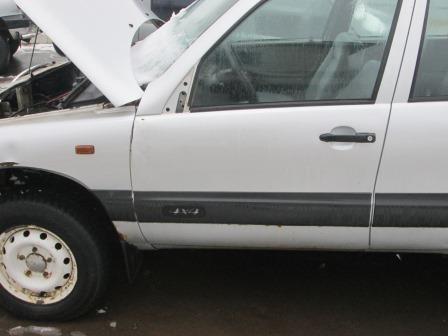 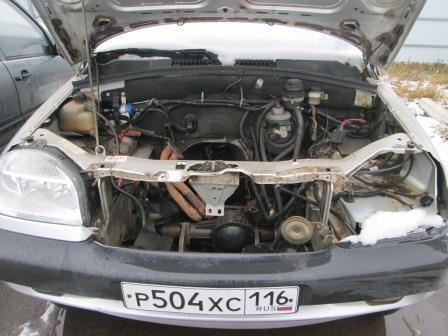 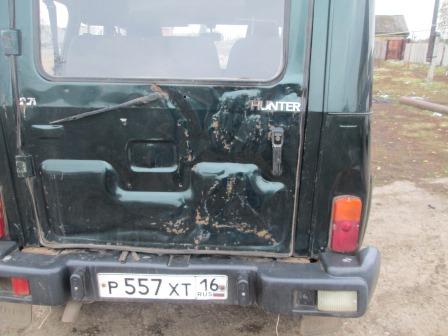 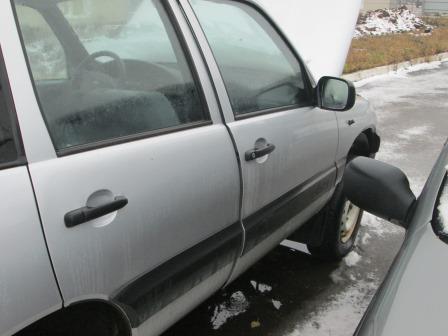 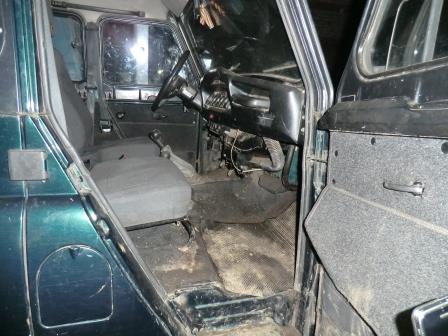 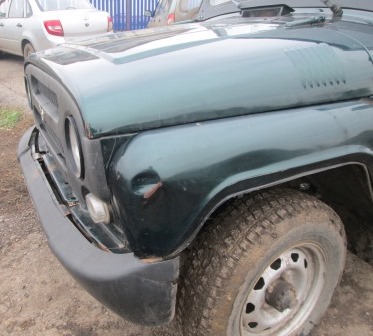 ФИО _________________________________________________________________________Документ, удостоверяющий личность:_____________________________________________серия __________ № __________________, выдан _________________________________________________________________________________________________________________«____» ____________20____г., код подразделения _________________________________;ИНН _____________________________________________________________________________________________________________________________________________________Тел.:(_____)______________________, Индекс:_____________, e-mail:_________________л/сч:___________________________________________(для физических лиц)р/сч:_______________________________, в ____________________________________,к/сч:______________________________, БИК:___________________________________,ИНН/КПП:_____________________________/_________________________________;Марка, модель:  ________________________________________________________________;Год выпуска: __________________________________________________________________;Идентификационный номер (VIN):________________________________________________.Наименование _______________________________________________________________________________________________________________________________________________Свидетельство о государственной регистрации ю/л серия _______ №_________________,дата регистрации «____»____________ ________г., наименование регистрирующего органа______________________________________________________________________________ОГРН ________________________________________________________________________ИНН/КПП________________________________/____________________________________Банковские реквизиты претендентар/сч:_______________________________, в ______________________________________,к/сч:_______________________________, БИК:___________________________________,ИНН/КПП:________________________________/_________________________________;ФИО _________________________________________________________________________Документ, удостоверяющий личность:_____________________________________________серия __________ № __________________, выдан _________________________________________________________________________________________________________________«____» ____________20____г., код подразделения _________________________________;Доверенность от «___»____________20____г. №___________, (нотариус______________)_______________________________________________________________________________Тел.:(_____)______________________, Индекс:_____________, e-mail:_________________Марка, модель:  ________________________________________________________________;Год выпуска: __________________________________________________________________;Идентификационный номер (VIN):________________________________________________.Марка, модельРегистрационный знак (гос.  №)Идентификационный номер (VIN)Год выпускаДвигатель №Шасси (рама) №Кузов (коляска) №ЦветТехнический паспортПродавец:Палата  имущественных и земельных отношений  Черемшанского муниципального района  Адрес: РТ, Черемшанский район, С.Черемшан, ул. Титова, 26Банковские реквизиты:Р/с __________________________________К/с __________________________________БИК _________________________________ИНН 1640004012КПП 164001001_______________________   И.В.Тайдакова         М.П.Покупатель:            _________________________________                      М.П.